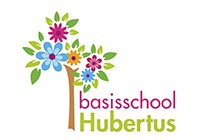 Gedragsbevorderingsprotocol (juli 2019)StadiumInterventieLeerkrachtgedragBegeleiding naar leerlingBegeleiding naar leerkrachtConcrete stappenOuders1.De gewenste situatie.Een optimale werksfeer met respect voor elkaar, een goede luisterhouding, en taakgerichtheid.Een veilig pedagogisch klimaat bieden.Gebruikmaken van  de kanjerregels.Signaleren en positief benoemen van gewenst gedrag.Gebruikmaken van ik boodschap.Voorspelbaar zijn in gedrag.Accepteren eigenheid kind.Actief luisteren en waarnemen.Positieve verwach-tingen uitspreken.Opbouwende kritiek geven.Zorgen voor een opgeruimde werkomgeving.Gebruikmaken van duidelijke looproutes.’s Ochtends de kinderen persoonlijk begroeten bij de deur door hun naam te noemen en evt. een hand te geven.Structuur aanbieden.Leerlingvolgsysteem SEO.Kanjermethode:Interactie in de groep stimuleren en ondersteunen.Samenwerkings-opdrachten.Dramalessen.Beloningssysteem.Schoolafspraken en protocollen regelmatig terug laten komen.Observaties koppelen aan pedagogische adviezen.Groeps- en leerlingbesprekingen.Collegiale consultatie.Ondersteuning in de groep.Opleidingsmogelijk-heden.Coaching ( de klas in beeld).Leerlingvolg-systeem SEO bijhouden.Observeren.Invullen div. formulieren zoals groepsoverzicht en groepsplan.Bijhouden ParnasSys.Ouders vertellen over de positieve sfeer in de klas.Ouders kort complimenten geven over het gedrag van de leerlingen (kanjer).StadiumInterventieLeerkrachtgedragBegeleiding naar leerlingBegeleiding naar leerkrachtConcrete stappenOuders2.Lichte afname van de gewen-ste situatie.Verandering van het normale gedrag.Antwoorden voorzeggen, voor de beurt praten, reageren op een ander, aan elkaar zitten, niet actief meedoen,slordig met spullen.Non verbale of verbale correctie.Benoemen van en aanspreken op ongewenst gedrag.Concreet benoemen van het gewenste gedrag.Vertrouwen en positieve verwach-tingen uitspreken.Ik-boodschap gebruiken.Rust bewaren.Afleiden.Compliment (verbaal/non-verbaal)bij gewenst gedrag.Werken met het beloningssysteem van de kanjermethode.Individueel en in de groep aandacht geven, ondersteunen en hulp bieden m.b.v kanjermethode.Betrekken bij de les.Praatje maken.Met Duo op één lijn, concrete afspraken.“Ik zie dat je steeds van je plaats afloopt.  Dat stoort mij. Daarom wil ik  graag dat je tijdens de instructie op je plaats blijft zitten. Ik weet zeker dat je dit kunt, laat dat maar eens zien.”Even uit de kring, naast de leerkracht (vnl. in lagere groepen).Bij herhaling licht gedrag ouders informeren over wat goed en niet goed gaat.StadiumInterventieLeerkrachtgedragBegeleiding naar leerlingBegeleiding naar leerkrachtConcrete stappenOuders3.Sterke afname van de gewen-ste situatieStorend gedrag, kind zoekt de grenzen op.Een leerling houdt zich niet aan de gemaakte afspraken en anderen hebben daar last van, deze leerling laat zijn gedrag minder sturen, met andere dingen bezig zijn,onrust is zo groot dat kinderen weinig tot leren komen.Herhaaldelijk niet of maar zeer kort ingaan op correcties van de leerkracht. Interne Time-Out.Zeggen dat je wilt dat de leerling op de “coolstoel/time-out”gaat zitten.Zie 2Grenzen aangeven. Rustig blijven.Werken met het beloningssysteem van de kanjermethode.De dag gezamenlijk met een positief perspectief afsluiten.Kind in zijn waarde laten.“Ik zie dat je het nodig hebt om even tot rust te komen.”Alternatieve opdracht geven.Indien mogelijk bij de les blijven betrekken.Zie 2Gesprek met de leerling.Advies vragen aan collega’s oplossingsgericht in gesprek. Inbrengen in groepsbespreking. Signalering richting IB wanneer deze situatie vaak voorkomt.Vaste plaats in het lokaal creëren en concentratieplek binnen het gezichtsveld van de leerkracht.Zorg ervoor dat het kind betrokken kan blijven bij de les en bij jou. Notitie in ParnasSys wanneer de situatie vaker voorkomt.Ouders informeren.StadiumInterventieLeerkrachtgedragBegeleiding naar leerlingBegeleiding naar leerkrachtConcrete stappenOuders4.Sterke afname van de gewen-ste situatieZeer storend gedrag, grenzen worden overschreden. Kind is wel aanspreek-baar.Dreigen,schreeuwen en schelden door de klas, de leerling blijft uitdagen en is moeilijk nog in de klas te corrigeren, groeiend onveilige sfeerAfkoelen in een andere groep.Kanjergesprek met eigen leerkracht.Externe coolstoel/time-out bij afgesproken collega.Bij herhaaldelijk voorkomen in een korte periode (2x per maand) een contract met de leerkracht.AfsprakenReden/uitleg-> kort toekomst.Rust uitstralen, voorkomen van triggeren.Timing van de interventie.Klein-> kortGroter->met uitlegKanjergesprek (na afkoelen).Leerling wordt, (met werk) naar de afgesproken groep gebracht.De dag gezamenlijk met een positief perspectief afsluiten.Evt. werk meegeven. Coolstoel/time-out in ontvangende groep laten gebruiken.Duidelijk afspreken wanneer dat dan is (na pauze, na 10 minuten, op eigen inzicht?).Het contract met de leerkracht uitleggen en invullen.Afspraken voor de toekomst maken. De leerkracht gaat na 15 minuten zelf terug naar de leerling om te kijken of de leerling rustig en bereid is te ‘herkansen’ in de eigen groep en mee kan. Wanneer dit niet zo is, wordt een vervolgafspraak gemaakt tussen leerling en de eigen leerkracht. Evt. collegiaal overleg na schooltijd.Contact met IB.Observatie door IB indien herhaling; samen een plan van aanpak opstellen wat tips en adviezen voor de leerkracht bevat.Evt. als casus in het bouwoverleg inbrengen.Notitie Parnassys.Individuele opdrachten die je direct kunt aanbieden en waar geen instructie voor nodig is klaar hebben liggen.De leerkracht brengt de leerling (met werk) naar de afgesproken groep. Na afspraak terug naar de groep.Op dat moment geen discussie en gesprek over het hoe en waarom van de gebeurtenis.Wanneer het opstellen van een contract met de leerkracht nodig is (dus bij herhaaldelijk voorkomen),  gebruik dan zoveel mogelijk de eigen woorden van het kind en laat het contract nalezen en ondertekenen. De leerkracht bepaalt of bespreking van het contract met de ouders noodzakelijk is.Na schooltijd / in de pauze Kanjer gesprek over het gebeuren. Notitie ParnasSys.Ouders informeren.StadiumInterventieLeerkrachtgedragBegeleiding naar leerlingBegeleiding naar leerkrachtConcrete stappenOuders5.Onacceptabele situatieKind verliest de controle, overschrijdt alle grenzen, gillen, schelden.De veiligheid komt in gevaar, lichamelijk (vechten), gooien met materiaal, bedreigen met woorden én lichaamstaal, bewust vernielgedrag, niet meer voor rede vatbaar.Leerling gaat naar de externe time-out.Leerling krijgt een contract met de directie. Wanneer een leerling met extreem gedrag 2x in een maand in de time-out heeft gezeten, volgt een interne schorsing.Breng de leerling naar het beschikbare LT lid of laat een van de leerlingen het beschikbare LT lid  halen.Geen uitleg, weinig verbale uitingen.Rustig blijven.Consequent zijn.De situatie blijven beheersen.Veiligheid waarborgen.Kind de kans geven om na de time-out met een schone lei te beginnen.De dag gezamenlijk met een positief perspectief afsluiten.Niet triggeren door discussie aan te gaan. Geen benzine geven.Rust, duidelijkheid bieden.Afkoelen.Formulier invullen.Werk laten maken.Indien terugkeer mogelijk is( praktisch en qua leerlinggedrag) deze voorbereiden.Geen herhaling enbespreking gedrag met de leerkracht.De leerkracht laat bij terugkeer het voorval rusten.Zie 3-4Gesprek  leerkracht/ib/directie om een stukje nazorg te bieden.Inzetten vervolgtraject: signalering/ zorgteam/PAB. Bij terugkeer leerling gelegenheid bieden om excuses te maken.Een LT lid begeleidt de time-out.Individuele opdrachten die je direct kunt aanbieden en waar geen instructie voor nodig is klaar hebben liggen.Na terugkeer excuses maken.Geen herhaling en bespreking gedrag met de leerkracht, dit kan beter op een moment in stadium 1 plaatsvinden.Een contract tussen directie en leerling opstellen; Wat heb ik fout gedaan?Wat zijn daar-van de conse-quenties?Hoe ga ik het de volgende keer doen?De leerkracht belt de ouders (bijv. in de pauze) en vraagt hen op gesprek.Ouders, leerling en directie ondertekenen het contract en er worden vervolgafspraken gemaakt.Registratie in ParnasSys en het contract opnemen in ParnasSys.